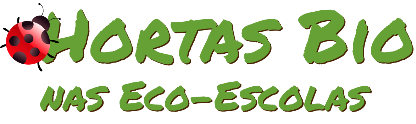 Horta Bio… em casaFicha de RegistoIdentificação da planta escolhidaIdentificação da planta escolhidaNome comum da espécie: Pé de feijãoNome científico: Quando colocaste a semente na terra?Atenção: as sementes sem água não germinam! A germinação inicia-se por uma intensa absorção de água.Quando colocaste a semente na terra?Atenção: as sementes sem água não germinam! A germinação inicia-se por uma intensa absorção de água.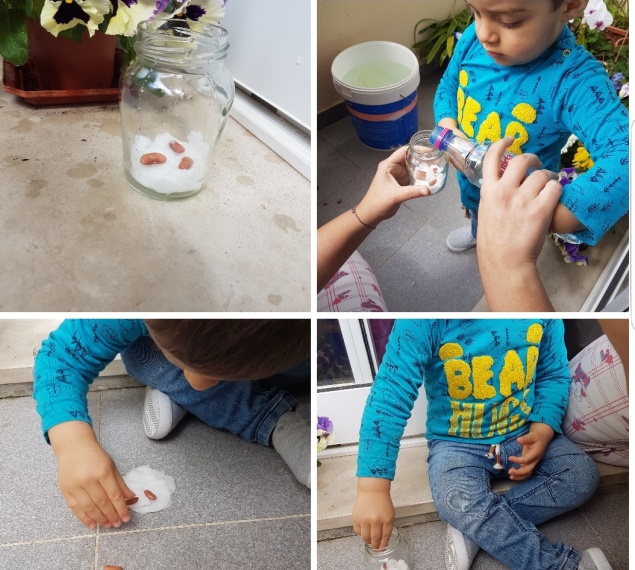 Data: 29/04/2020Data: 29/04/2020Quantos dias passaram até ao aparecimento da plântula?Regista este momento com uma fotografia!Não te esqueças: A planta “recém-nascida”, precisa de luz para realizar a fotossíntese, é desta forma que produz o seu próprio alimento.Quantos dias passaram até ao aparecimento da plântula?Regista este momento com uma fotografia!Não te esqueças: A planta “recém-nascida”, precisa de luz para realizar a fotossíntese, é desta forma que produz o seu próprio alimento.Resposta: Aproximadamente  uma semana depois (foto tirada no dia 06/05/2020)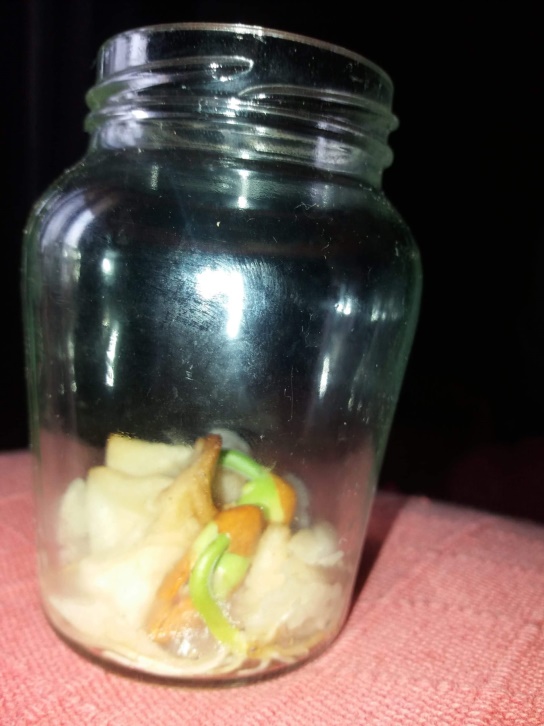 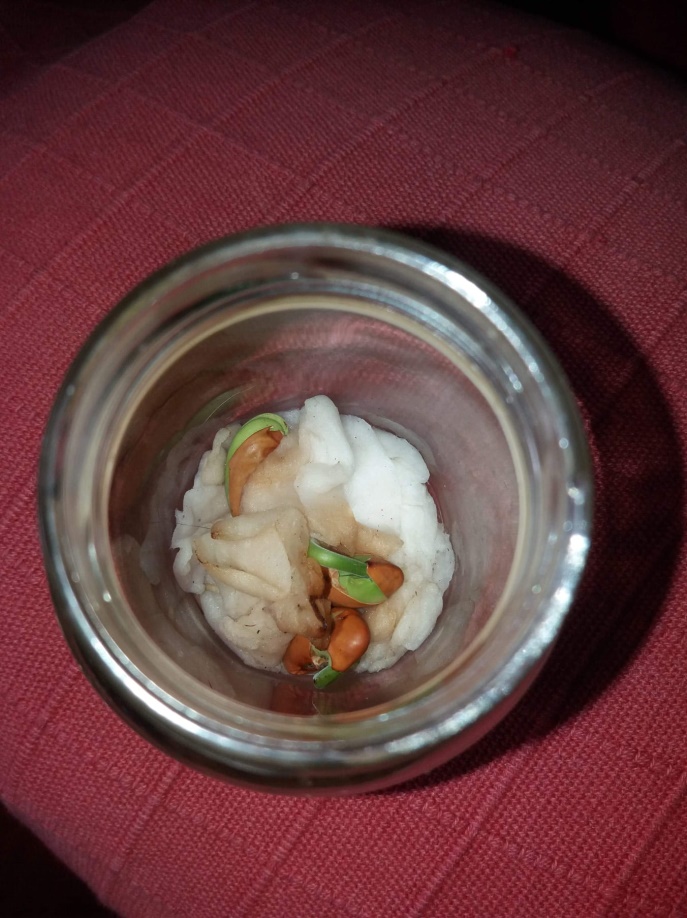 Resposta: Aproximadamente  uma semana depois (foto tirada no dia 06/05/2020)Registo semanal do desenvolvimento da planta:Gostaríamos que registasses, se possível, semanalmente, o desenvolvimento da tua planta. Se não se notarem modificações significativas, não necessitas de anotar.O que podes e deves registar?Quanto cresceu? Quantas folhas novas? Apareceram ramificações? Apareceu uma florescência, quando? A planta frutificou? A planta ficou com as folhas amareladas? Murchou? Tem parasitas? Atenção:Envia para o teu professor, com esta tabela, um conjunto de fotografias que exibam a evolução do crescimento da planta (4 a 8 fotografias).Registo semanal do desenvolvimento da planta:Gostaríamos que registasses, se possível, semanalmente, o desenvolvimento da tua planta. Se não se notarem modificações significativas, não necessitas de anotar.O que podes e deves registar?Quanto cresceu? Quantas folhas novas? Apareceram ramificações? Apareceu uma florescência, quando? A planta frutificou? A planta ficou com as folhas amareladas? Murchou? Tem parasitas? Atenção:Envia para o teu professor, com esta tabela, um conjunto de fotografias que exibam a evolução do crescimento da planta (4 a 8 fotografias).Semana 1:Após uma semana, do feijão começou a sair uma pequena plântula e algumas raízes (ver foto tirada dia 06/05/2020).Semana 1:Após uma semana, do feijão começou a sair uma pequena plântula e algumas raízes (ver foto tirada dia 06/05/2020).Semana 2 :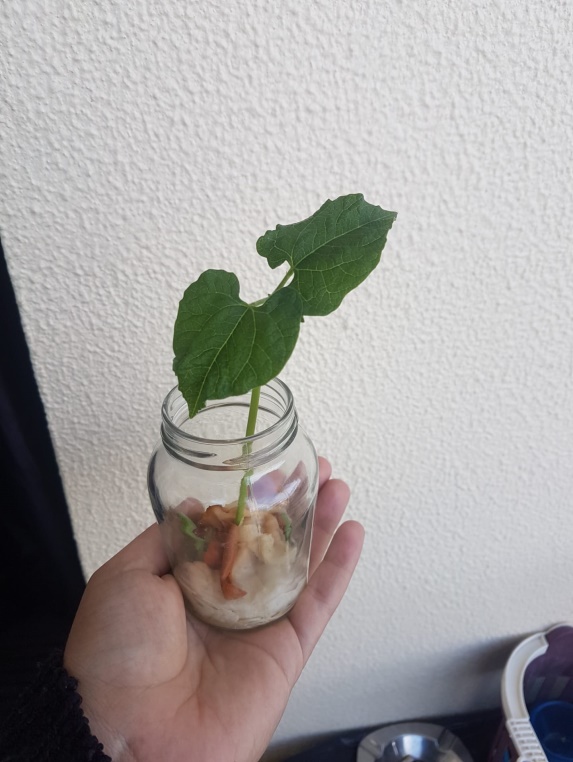 Apareceram as primeiras folhas e a planta cresceu muito. Semana 2 :Apareceram as primeiras folhas e a planta cresceu muito. Semana 3 :O nosso pé de feijão está cada vez maior, cresceu imenso. Tem muitas folhas e raízes. 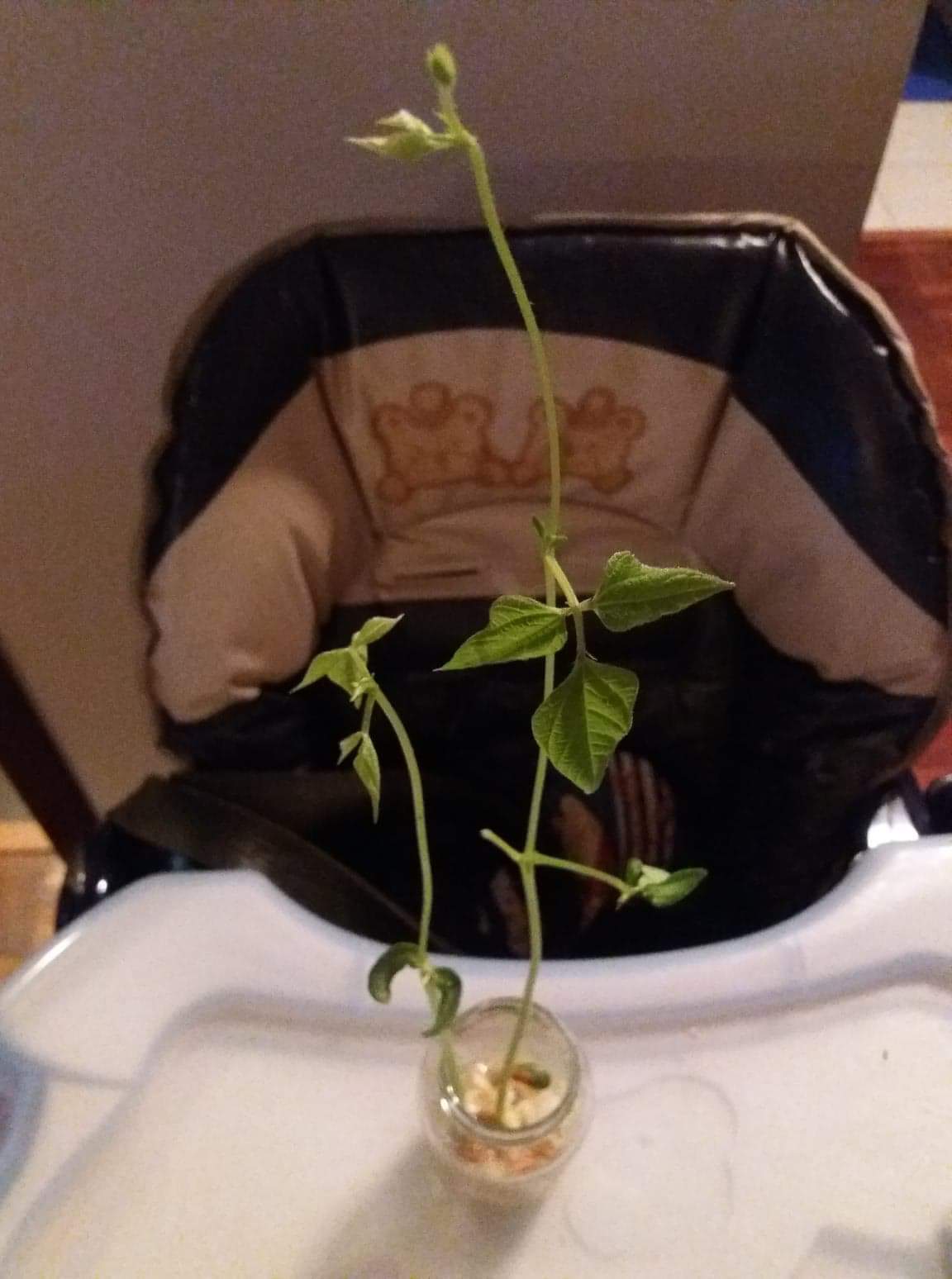 Semana 3 :O nosso pé de feijão está cada vez maior, cresceu imenso. Tem muitas folhas e raízes. Semana 4 :Como o nosso pé de feijão já estava bem grande, esta semana decidimos plantá-lo num vaso. Utilizamos “alguns instrumentos de jardinagem” improvisados, e o Tiago gostou muito de mexer na terra. Ele ficou muito conenet e não parava de dizer que a sua plantinha estava grande.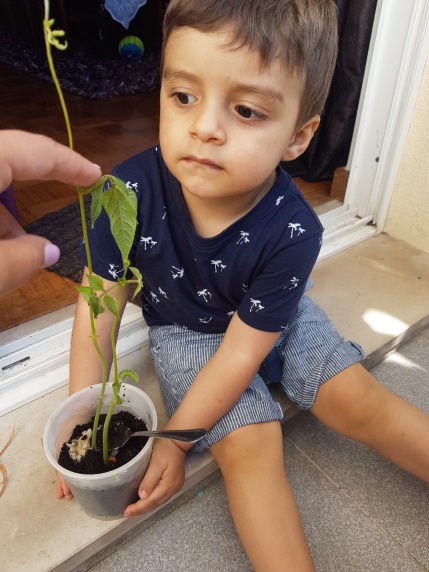 Semana 4 :Como o nosso pé de feijão já estava bem grande, esta semana decidimos plantá-lo num vaso. Utilizamos “alguns instrumentos de jardinagem” improvisados, e o Tiago gostou muito de mexer na terra. Ele ficou muito conenet e não parava de dizer que a sua plantinha estava grande.Por fim…Descreve-nos como foi feita a sementeira:Colocámos no fundo de um frasco transparente um pouco de algodão humececido em água. De seguida deitamos no interior uns feijões. Como foi realizada a manutenção da tua planta?Quando notávamos que o algodão estava a ficar seco, voltavamos a colocar um pouco de água. Colocamos a planta num espaço onde esta apanahava luz solar. Por fim transplantamos a planta para um vaso com terra.Que materiais utilizaste?Utilizamos os seguintes materiais: um frasco transparente, algodão, feijões secos, vaso, terra, instrumentos de jardinagem, regador.